Looking for something fun to do on a cold winter afternoon?  Join Chestnut Hill & Schoenersville UCC for an afternoon of fun at the Pines Dinner Theatre featuring the show listed below.  Show date is set for Sunday February 23, 2020. Dinner at 12:30 show starts at 2:00.   Price will be 52.00 per person, includes meal, show, and gratuity.  Payment will be due on February 2.  Please make checks payable to Stephanie Creyer.  Schoenersville UCC if you have questions please see Susan Riddle.  Let’s have a fun time and hope we aren’t one of the suspects!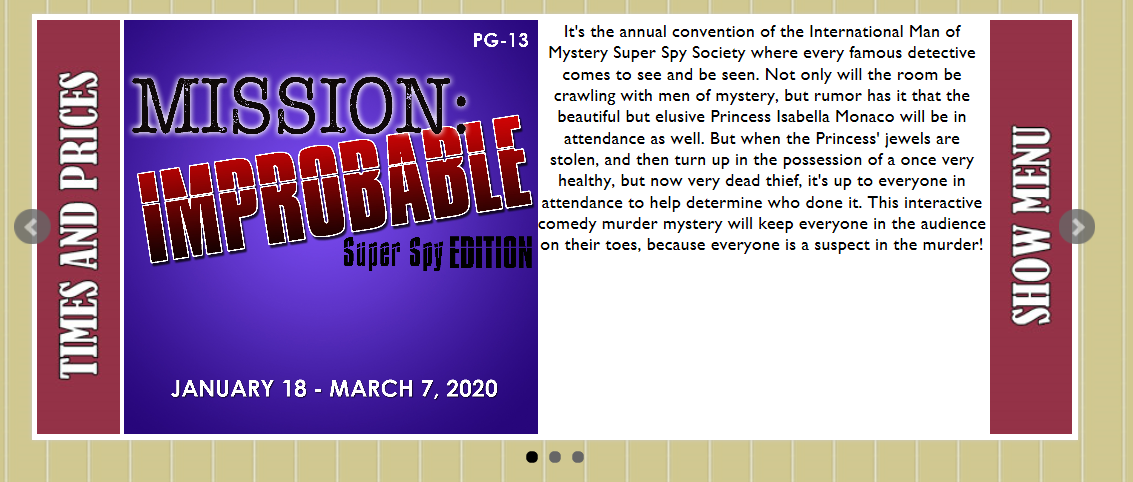 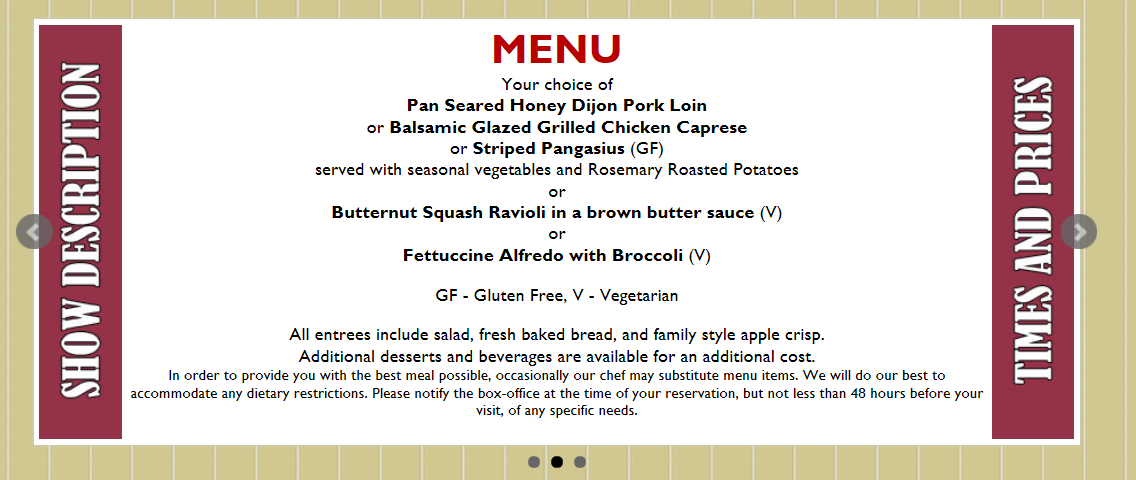 